2023年部门预算目   录第一部分  部门概况 一、主要职能二、机构设置三、部门预算部门构成第二部分  部门预算表一、收支总表二、收入总表三、支出总表四、财政拨款收支总表五、一般公共预算支出表六、一般公共预算基本支出表七、一般公共预算“三公”经费支出表八、政府性基金预算支出表第三部分  部门预算情况说明第四部分  名词解释第一部分　部门概况一、主要职能（一）贯彻执行国家和省、市有关国民经济、社会发展和商务、科技工作的方针政策和法律法规；拟订国民经济、商务、科技和社会发展发展规划和年度发展计划并组织实施；提出国民经济发展、价格总水平调控、优化经济结构、新型工业化发展、优化产业布局、融入丝绸之路经济带建设、现代流通方式发展和商务体制机制改革的目标及建议；受县政府委托向县人大提交国民经济和社会发展计划的报告。（二）负责经济运行的监测和经济发展趋势的预测、预警并提出建议，发布经济信息；编制利用外资计划，监测分析利用外资趋势；负责社会信用体系建设工作。（三）承担推进经济体制改革的责任。负责经济体制改革。（四）承担建设项目和生产力布局的责任；提出固定资产投资总规模；监督管理政府投资项目；指导和监督政策性贷款和外资的使用；引导民间投资的方向；负责建设项目的招投标监督管理和重大项目稽察工作。（五）协调第一、二、三产业发展中的重大问题并衔接平衡相关发展规划，做好与国民经济社会发展规划、计划的衔接平衡；分析经济和城镇化发展情况，提出经济发展、重点基础设施建设、生态环境建设、资源开发利用以及重大项目建设建议。（六）提出经济与社会协调发展、相互促进的建议，执行人口发展规划及人口政策；参与拟定教育、文化、卫生、民政等发展规划，参与提出促进就业、完善收入分配体制和社会保障制度的政策建议。（七）执行价格政策，监测预测价格水平变动，提出价格总水平调控目标，执行政府定价目录内的重要商品及服务价格和收费标准，依法查处价格违法行为。（八）负责节能减排的综合协调工作，组织拟订发展循环经济政策措施并负责实施，会同有关部门编制生态建设规划，协调生态建设和资源节约综合利用的重大问题。（九）负责粮食市场管理，维护正常的粮食流通秩序；加强和改善粮食宏观调控，确保粮食安全。（十）承办县政府交办的其他事项。二、机构设置2023年度预算编制范围包括本级预算单位1个，设重点项目办、价格认证中心、电商科室。三、部门预算部门构成纳入湟源县发展和改革局（本级）部门2023年预算编制范围的二级预算部门包括：第二部分  部门预算表（注：此表为空表）第三部分  部门预算情况说明一、关于湟源县发展和改革局（本级）2023年部门收支预算情况的总体说明按照综合预算的原则，湟源县发展和改革局（本级）所有收入和支出均纳入部门预算管理。收入包括：一般公共预算拨款收入1806.17万元，上年结转125.00万元；支出包括：一般公共服务支出1148.15万元，社会保障和就业支出219.37万元，卫生健康支出96.33万元，农林水支出300.00万元，商业服务业等支出100.00万元，住房保障支出67.32万元。湟源县发展和改革局（本级）2023年收支总预算1931.17万元。二、关于湟源县发展和改革局（本级）2023年部门收入预算情况说明湟源县发展和改革局（本级）2023年收入预算1931.17万元，其中：上年结转125.00万元，占6.47%；一般公共预算拨款收入1806.17万元，占93.53%。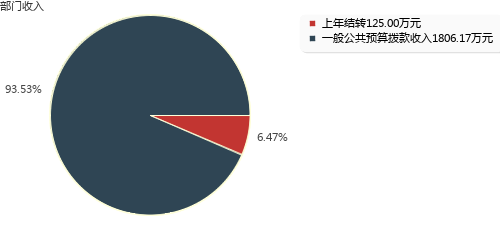 三、关于湟源县发展和改革局（本级）2023年部门支出预算情况说明湟源县发展和改革局（本级）2023年支出预算1931.17万元，其中：基本支出1073.17万元，占55.57%；项目支出858.00万元，占44.43%。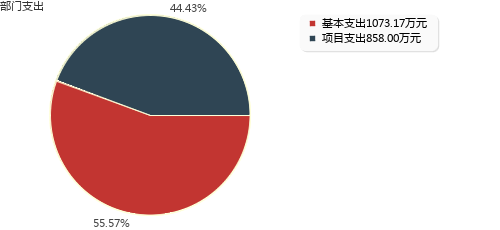 四、关于湟源县发展和改革局（本级）2023年财政拨款收支预算情况的总体说明湟源县发展和改革局（本级）2023年财政拨款收支总预算1931.17万元，比上年增加98.42万元，主要是由于机构改革，单位合并，工信局合于发改局，预算收入增加。收入包括：一般公共预算拨款收入1806.17万元，上年结转125.00万元；政府性基金预算拨款收入0.00万元，上年结转0.00万元。支出包括： 一般公共服务支出1148.15万元， 社会保障和就业支出219.37万元， 卫生健康支出96.33万元， 农林水支出300.00万元， 商业服务业等支出100.00万元， 住房保障支出67.32万元。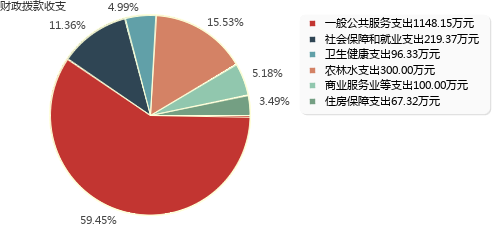 五、关于湟源县发展和改革局（本级）2023年一般公共预算当年拨款情况说明（一）一般公共预算当年拨款规模变化情况。湟源县发展和改革局（本级）2023年一般公共预算当年拨款1806.17万元,比上年增加435.12万元，主要是由于机构改革，单位合并，工信局合并于发改局，加之事业人员调动增加，一般公共预算收入增加。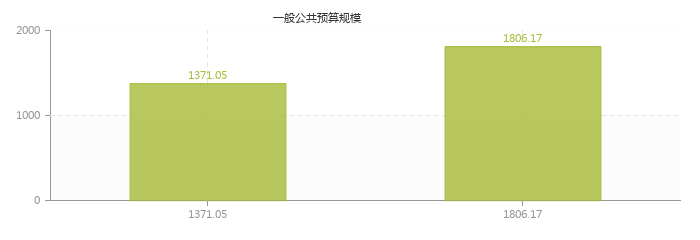 （二）一般公共预算当年拨款结构情况。一般公共服务支出1123.15万元，占62.18%；社会保障和就业支出219.37万元，占12.15%；卫生健康支出96.33万元，占5.33%；农林水支出300.00万元，占16.61%；住房保障支出67.32万元，占3.73%。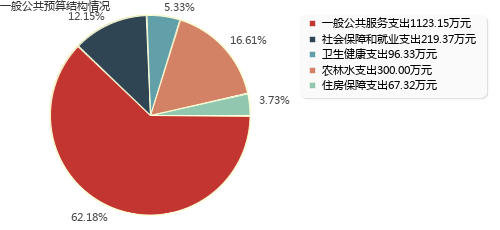 （三）一般公共预算当年拨款具体使用情况。1、一般公共服务支出（类）发展与改革事务（款）行政运行（项）2023年预算数为1123.15万元，比上年增加99.88万元，增长9.76%。主要是由于机构改革，单位合并，工信局合并于发改局，加之事业人员调动增加，一般公共服务支出类预算增加。2、社会保障和就业支出（类）行政事业单位养老支出（款）机关事业单位基本养老保险缴费支出（项）2023年预算数为71.43万元，比上年增加13.53万元，增长23.37%。主要是由于机构改革，单位合并，工信局合并于发改局，加之事业人员调动增加，社会保障和就业支出类养老缴费预算增加。3、社会保障和就业支出（类）行政事业单位养老支出（款）机关事业单位职业年金缴费支出（项）2023年预算数为35.72万元，比上年增加6.77万元，增长23.39%。主要是由于机构改革，单位合并，工信局合并于发改局，加之事业人员调动增加，社会保障和就业支出类职业年金缴费预算增加。4、社会保障和就业支出（类）行政事业单位养老支出（款）其他行政事业单位养老支出（项）2023年预算数为110.00万元，比上年增加4.88万元，增长4.64%。主要是由于机构改革，单位合并，工信局合并于发改局，加之事业人员调动增加，社会保障和就业支出类养老支出预算增加。5、社会保障和就业支出（类）其他社会保障和就业支出（款）其他社会保障和就业支出（项）2023年预算数为2.22万元，比上年增加0.05万元，增长2.30%。主要是由于机构改革，单位合并，工信局合并于发改局，加之事业人员调动增加，社会保障和就业支出类其他社会保障就业支出预算增加。6、卫生健康支出（类）行政事业单位医疗（款）行政单位医疗（项）2023年预算数为44.83万元，比上年减少3.07万元，下降6.41%。主要原因是行政人员调出增加，故此款项预算较上年减少。7、卫生健康支出（类）行政事业单位医疗（款）事业单位医疗（项）2023年预算数为18.01万元，比上年增加1.41万元，增长8.49%。主要是由于机构改革，单位合并，工信局合并于发改局，加之事业人员调动增加，卫生健康支出类行政事业单位医疗缴费预算增加。8、卫生健康支出（类）行政事业单位医疗（款）公务员医疗补助（项）2023年预算数为33.49万元，比上年减少2.15万元，下降6.03%。主要原因是行政人员调出增加，故此款项较上年减少。9、农林水支出（类）巩固脱贫攻坚成果衔接乡村振兴（款）其他巩固脱贫攻坚成果衔接乡村振兴支出（项）2023年预算数为300.00万元，比上年增加300.00万元，增长100.00%。主要是本年增加脱贫攻坚成果乡村振兴项目，此款项无法在水务局一般支付系统作支出，发改以监管部门作此项目费用支出，故此款项预算列支发改局。10、住房保障支出（类）住房改革支出（款）住房公积金（项）2023年预算数为67.32万元，比上年增加13.81万元，增长25.81%。主要是由于机构改革，单位合并，工信局合并于发改局，人员增加，住房保障支出类住房改革住房公积金费用预算增加。六、关于湟源县发展和改革局（本级）2023年一般公共预算基本支出情况说明湟源县发展和改革局（本级）2023年一般公共预算基本支出1073.17万元，其中：人员经费1029.65万元，主要包括：基本工资168.77万元、津贴补贴195.73万元、奖金66.68万元、绩效工资166.07万元、机关事业单位基本养老保险缴费71.43万元、职业年金缴费35.72万元、职工基本医疗保险缴费27.24万元、公务员医疗补助缴费33.49万元、其他社会保障缴费2.22万元、住房公积金67.32万元、其他工资福利支出49.38万元、退休费108.31万元、生活补助1.69万元、医疗费补助35.60万元；公用经费43.52万元，主要包括：办公费4.84万元、水费0.88万元、电费0.88万元、邮电费3.52万元、取暖费4.40万元、差旅费3.96万元、公务接待费1.32万元、工会经费8.38万元、公务用车运行维护费1.00万元、其他交通费用9.56万元、其他商品和服务支出4.78万元。七、关于湟源县发展和改革局（本级）2023年一般公共预算“三公”经费预算情况说明湟源县发展和改革局（本级）2023年一般公共预算“三公”经费预算数为2.32万元，比上年增加0.09万元，其中：因公出国（境）费0.00万元，增加0.00万元；公务用车购置及运行费1.00万元，增加0.00万元；公务接待费1.32万元，增加0.09万元。2023年“三公”经费预算比上年增加主要是由于本年度项目增加，招商力度增大，投资商来源考察次数增加，故招待费用增加。八、关于湟源县发展和改革局（本级）2023年政府性基金预算支出情况的说明湟源县发展和改革局（本级）2023年没有使用政府性基金预算拨款安排的支出。九、其他重要事项的情况说明（一）机关运行经费安排情况。2023年湟源县发展和改革局（本级）机关运行经费财政拨款预算43.52万元，比上年预算减少3.25万元，下降6.95%。主要是按照政府过紧日子的要求，我局缩减办公费用。（二）政府采购安排情况。2023年湟源县发展和改革局（本级）各单位政府采购预算总额0万元，其中：政府采购货物预算0万元、政府采购工程预算0万元、政府采购服务预算0万元。（三）国有资产占有使用情况。截至2023年2月底，湟源县发展和改革局（本级）所属各预算单位共有车辆1辆，其中，省级领导干部用车0辆、厅级领导干部用车0辆、一般公务用车1辆、一般执法执勤用车0辆、特种专业技术用车0辆、其他用车0辆。单价50万元以上通用设备0台（套），单价100万元以上专用设备0台（套）。（四）绩效目标设置情况。2023年湟源县发展和改革局（本级）预算均实行绩效目标管理，涉及项目9个，预算金额733.00万元。第四部分  名词解释一、收入类（一）财政拨款收入：指本级财政当年拨付的资金，包括一般公共预算拨款收入和政府性基金预算拨款收入。其中：一般公共预算拨款收入包括财政部门经费拨款、专项收入、行政事业性收费收入、罚没收入、国有资源（资产）有偿使用收入和其他收入。（二）上年结转和结余：指以前年度支出预算因客观条件变化未执行完毕、结转到本年度按有关规定继续使用的资金，既包括财政拨款结转和结余，也包括事业收入、经营收入、其他收入的结转和结余。二、支出类（一）基本支出：指为保障机构正常运转、完成日常工作任务而发生的人员支出和公用支出。（二）项目支出：指在基本支出之外为完成特定行政任务和事业发展目标所发生的支出。（三）一般公共预算“三公”经费支出：指一般公共预算安排的因公出国（境）费、公务用车购置及运行费和公务接待费支出。其中，因公出国（境）费是指部门工作人员因公务出国（境）的往返机票费、住宿费、伙食费、培训费等支出；公务用车购置及运行费是指部门购置公务用车支出及公务用车使用过程中发生的租用费、燃料费、过路过桥费、保险费等支出；公务接待费支出是指部门按规定开支的各类公务接待（含外宾接待）支出。（四）机关运行经费：为保障行政部门（含参照公务员法管理的事业部门）运行用于购买货物和服务的各项资金，包括办公及印刷费、邮电费、差旅费、会议费、福利费、日常维修费、专用材料及一般设备购置费、办公用房水电费、办公用房取暖费、办公用房物业管理费、公务用车运行维护费以及其他费用。三、支出科目类（一）社会保障和就业支出（类）行政事业单位养老支出（款）机关事业单位基本养老保险缴费支出（项）：反映机关事业单位实施养老保险制度由单位缴纳的基本养老保险费支出。（二）社会保障和就业支出（类）行政事业单位养老支出（款）机关事业单位职业年金缴费支出（项）：反映机关事业单位实施养老保险制度由单位实际缴纳的职业年金支出。（三）卫生健康支出（类）行政事业单位医疗（款）行政单位医疗（项）：反映财政部门安排的行政单位（包括实行公务员管理的事业单位，下同）基本医疗保险缴费经费、未参加医疗保险的行政单位的公费医疗经费，按国家规定享受离休人员、红军老战士待遇人员的医疗经费。（四）卫生健康支出（类）行政事业单位医疗（款）事业单位医疗（项）：反映财政部门安排的事业单位基本医疗保险缴费经费，未参加医疗保险的事业单位的公费医疗经费，按国家规定享受离休人员待遇的医疗经费。（五）卫生健康支出（类）行政事业单位医疗（款）公务员医疗补助（项）：反映财政部门安排的公务员医疗补助经费。（六）社会保障和就业支出（类）行政事业单位养老支出（款）其他行政事业单位养老支出（项）：反映除上述项目以外其他用于行政事业单位养老方面的支出。（七）住房保障支出（类）住房改革支出（款）住房公积金（项）：反映行政事业单位按人力资源和社会保障部、财政部规定的基本工资和津贴补贴以及规定比例为职工缴纳的住房公积金。（八）社会保障和就业支出（类）其他社会保障和就业支出（款）其他社会保障和就业支出（项）：反映除上述项目以外其他用于社会保障和就业方面的支出。（九）一般公共服务支出（类）发展与改革事务（款）行政运行（项）：反映行政单位（包括实行公务员管理的事业单位）的基本支出。（十）农林水支出（类）巩固脱贫攻坚成果衔接乡村振兴（款）其他巩固脱贫攻坚成果衔接乡村振兴支出（项）：反映除上述项目以外其他用于巩固拓展脱贫攻坚成果同乡村振兴有效衔接方面的支出。四、部门专业类名词无湟源县发展和改革局（本级）序号部门名称1无部门公开表1部门公开表1部门公开表1部门公开表1收支总表收支总表收支总表收支总表单位：万元单位：万元单位：万元单位：万元收     入收     入支     出支     出项     目预算数项目（按功能分类）预算数一、一般公共预算拨款收入1806.17一、一般公共服务支出1148.15二、政府性基金预算拨款收入二、外交支出三、国有资本经营预算拨款收入三、国防支出四、财政专户管理资金收入四、公共安全支出五、事业收入五、教育支出六、上级补助收入六、科学技术支出七、附属单位上缴收入七、文化旅游体育与传媒支出八、事业单位经营收入八、社会保障和就业支出219.37九、其他收入九、社会保险基金支出十、卫生健康支出96.33十一、节能环保支出十二、城乡社区支出十三、农林水支出300.00十四、交通运输支出十五、资源勘探工业信息等支出十六、商业服务业等支出100.00十七、金融支出十八、援助其他地区支出十九、自然资源海洋气象等支出二十、住房保障支出67.32二十一、粮油物资储备支出二十二、国有资本经营预算支出二十三、灾害防治及应急管理支出二十四、预备费二十五、其他支出二十六、转移性支出二十七、债务还本支出二十八、债务付息支出二十九、债务发行费用支出三十、抗疫特别国债安排的支出三十一、往来性支出本年收入合计1806.17本年支出合计1931.17上年结转125.00结转下年收入总计1931.17支出总计1931.17部门公开表2部门公开表2部门公开表2部门公开表2部门公开表2部门公开表2部门公开表2部门公开表2部门公开表2部门公开表2部门公开表2部门公开表2收入总表收入总表收入总表收入总表收入总表收入总表收入总表收入总表收入总表收入总表收入总表收入总表单位：万元单位：万元单位：万元单位：万元单位：万元单位：万元单位：万元单位：万元单位：万元单位：万元单位：万元单位：万元预算部门合计上年结转一般公共预算拨款收入政府性基金预算拨款收入国有资本经营预算拨款收入财政专户管理资金收入事业收入上级补助收入附属部门上缴收入事业部门经营收入其他收入1931.17125.001806.17湟源县发展和改革局1931.17125.001806.17湟源县发展和改革局（本级）1931.17125.001806.17部门公开表3部门公开表3部门公开表3部门公开表3部门公开表3部门公开表3部门公开表3部门公开表3支出总表支出总表支出总表支出总表支出总表支出总表支出总表支出总表单位：万元单位：万元单位：万元单位：万元单位：万元单位：万元单位：万元单位：万元科目编码科目名称合计基本支出项目支出事业部门经营支出上缴上级支出对附属部门补助支出合计合计1931.171073.17858.00201一般公共服务支出1148.15690.15458.0020104发展与改革事务1148.15690.15458.002010401行政运行1123.15690.15433.002010499其他发展与改革事务支出25.0025.00208社会保障和就业支出219.37219.3720805行政事业单位养老支出217.14217.142080505机关事业单位基本养老保险缴费支出71.4371.432080506机关事业单位职业年金缴费支出35.7235.722080599其他行政事业单位养老支出110.00110.0020899其他社会保障和就业支出2.222.222089999其他社会保障和就业支出2.222.22210卫生健康支出96.3396.3321011行政事业单位医疗96.3396.332101101行政单位医疗44.8344.832101102事业单位医疗18.0118.012101103公务员医疗补助33.4933.49213农林水支出300.00300.0021305巩固脱贫攻坚成果衔接乡村振兴300.00300.002130599其他巩固脱贫攻坚成果衔接乡村振兴支出300.00300.00216商业服务业等支出100.00100.0021602商业流通事务100.00100.002160299其他商业流通事务支出100.00100.00221住房保障支出67.3267.3222102住房改革支出67.3267.322210201住房公积金67.3267.32部门公开表4部门公开表4部门公开表4部门公开表4部门公开表4部门公开表4财政拨款收支总表财政拨款收支总表财政拨款收支总表财政拨款收支总表财政拨款收支总表财政拨款收支总表单位：万元单位：万元单位：万元单位：万元单位：万元单位：万元收      入收      入支       出支       出支       出支       出项    目预算数项  目合计一般公共预算政府性基金预算一、本年收入1806.17一、本年支出1931.171931.17（一）一般公共预算拨款收入1806.17（一）一般公共服务支出1148.151148.15（二）政府性基金预算拨款收入（二）外交支出（三）国防支出（四）公共安全支出（五）教育支出（六）科学技术支出（七）文化旅游体育与传媒支出（八）社会保障和就业支出219.37219.37（九）社会保险基金支出（十）卫生健康支出96.3396.33（十一）节能环保支出（十二）城乡社区支出（十三）农林水支出300.00300.00（十四）交通运输支出（十五）资源勘探工业信息等支出（十六）商业服务业等支出100.00100.00（十七）金融支出（十八）援助其他地区支出（十九）自然资源海洋气象等支出（二十）住房保障支出67.3267.32（二十一）粮油物资储备支出（二十二）国有资本经营预算支出（二十三）灾害防治及应急管理支出（二十四）预备费（二十五）其他支出（二十六）转移性支出（二十七）债务还本支出（二十八）债务付息支出（二十九）债务发行费用支出（三十）抗疫特别国债安排的支出（三十一）往来性支出二、上年结转125.00二、结转下年（一）一般公共预算拨款125.00（二）政府性基金预算拨款收入总计1931.17支出总计1931.171931.17部门公开表5部门公开表5部门公开表5部门公开表5部门公开表5部门公开表5部门公开表5一般公共预算支出表一般公共预算支出表一般公共预算支出表一般公共预算支出表一般公共预算支出表一般公共预算支出表一般公共预算支出表单位：万元单位：万元单位：万元单位：万元单位：万元单位：万元单位：万元支出功能分类科目支出功能分类科目支出功能分类科目支出功能分类科目2023年预算数2023年预算数2023年预算数科目编码科目编码科目编码科目名称合计基本支出项目支出类款项科目名称合计基本支出项目支出合计合计合计合计1806.171073.17733.00201一般公共服务支出　1123.15690.15433.0004发展与改革事务　1123.15690.15433.0001行政运行　1123.15690.15433.00208社会保障和就业支出　219.37219.3705行政事业单位养老支出　217.14217.1405机关事业单位基本养老保险缴费支出　71.4371.4306机关事业单位职业年金缴费支出　35.7235.7299其他行政事业单位养老支出　110.00110.0099其他社会保障和就业支出　2.222.2299其他社会保障和就业支出　2.222.22210卫生健康支出　96.3396.3311行政事业单位医疗　96.3396.3301行政单位医疗　44.8344.8302事业单位医疗　18.0118.0103公务员医疗补助　33.4933.49213农林水支出　300.00300.0005巩固脱贫攻坚成果衔接乡村振兴　300.00300.0099其他巩固脱贫攻坚成果衔接乡村振兴支出　300.00300.00221住房保障支出　67.3267.3202住房改革支出　67.3267.3201住房公积金　67.3267.32部门公开表6部门公开表6部门公开表6部门公开表6部门公开表6部门公开表6一般公共预算基本支出表一般公共预算基本支出表一般公共预算基本支出表一般公共预算基本支出表一般公共预算基本支出表一般公共预算基本支出表单位：万元单位：万元单位：万元单位：万元单位：万元单位：万元支出经济分类科目支出经济分类科目支出经济分类科目2023年基本支出2023年基本支出2023年基本支出科目编码科目编码科目名称合计人员经费公用经费类款科目名称合计人员经费公用经费合计合计合计1073.171029.6543.52301　工资福利支出884.05884.0501基本工资168.77168.7702津贴补贴195.73195.7303奖金66.6866.6807绩效工资166.07166.0708机关事业单位基本养老保险缴费71.4371.4309职业年金缴费35.7235.7210职工基本医疗保险缴费27.2427.2411公务员医疗补助缴费33.4933.4912其他社会保障缴费2.222.2213住房公积金67.3267.3299其他工资福利支出49.3849.38302　商品和服务支出43.5243.5201办公费4.844.8403咨询费05水费0.880.8806电费0.880.8807邮电费3.523.5208取暖费4.404.4011差旅费3.963.9617公务接待费1.321.3228工会经费8.388.3831公务用车运行维护费1.001.0039其他交通费用9.569.5699其他商品和服务支出4.784.78303　对个人和家庭的补助145.60145.6002退休费108.31108.3105生活补助1.691.6907医疗费补助35.6035.60312　对企业补助99其他对企业补助399　其他支出99其他支出部门公开表7部门公开表7部门公开表7部门公开表7部门公开表7部门公开表7部门公开表7部门公开表7部门公开表7部门公开表7部门公开表7部门公开表7一般公共预算“三公”经费支出表一般公共预算“三公”经费支出表一般公共预算“三公”经费支出表一般公共预算“三公”经费支出表一般公共预算“三公”经费支出表一般公共预算“三公”经费支出表一般公共预算“三公”经费支出表一般公共预算“三公”经费支出表一般公共预算“三公”经费支出表一般公共预算“三公”经费支出表一般公共预算“三公”经费支出表一般公共预算“三公”经费支出表单位：万元单位：万元单位：万元单位：万元单位：万元单位：万元单位：万元单位：万元单位：万元单位：万元单位：万元单位：万元上年预算数上年预算数上年预算数上年预算数上年预算数上年预算数2023年预算数2023年预算数2023年预算数2023年预算数2023年预算数2023年预算数合计因公出国(境)费用公务用车购置及运行费公务用车购置及运行费公务用车购置及运行费公务接待费合计因公出国(境)费用公务用车购置及运行费公务用车购置及运行费公务用车购置及运行费公务接待费合计因公出国(境)费用合计公务用车购置费公务用车运行费公务接待费合计因公出国(境)费用合计公务用车购置费公务用车运行费公务接待费2.231.001.001.232.321.001.001.32部门公开表8部门公开表8部门公开表8部门公开表8部门公开表8部门公开表8部门公开表8政府性基金预算支出表政府性基金预算支出表政府性基金预算支出表政府性基金预算支出表政府性基金预算支出表政府性基金预算支出表政府性基金预算支出表单位：万元单位：万元单位：万元单位：万元单位：万元单位：万元单位：万元支出功能分类科目支出功能分类科目支出功能分类科目支出功能分类科目2023年预算数2023年预算数2023年预算数科目编码科目编码科目编码科目名称合计基本支出项目支出类款项科目名称合计基本支出项目支出合 计合 计合 计合 计 部门预算项目支出绩效目标公开表 部门预算项目支出绩效目标公开表 部门预算项目支出绩效目标公开表 部门预算项目支出绩效目标公开表 部门预算项目支出绩效目标公开表 部门预算项目支出绩效目标公开表 部门预算项目支出绩效目标公开表 部门预算项目支出绩效目标公开表 部门预算项目支出绩效目标公开表预算年度：2023预算年度：2023预算年度：2023金额单位：万元金额单位：万元项目名称批复数绩效目标绩效指标绩效指标绩效指标绩效指标性质绩效指标值绩效度量单位项目名称批复数绩效目标一级指标二级指标三级指标绩效指标性质绩效指标值绩效度量单位财政衔接推进乡村振兴补助资金项目300.00支持联农带农富农产业发展产出指标时效指标资金下达时间紧≥40项财政衔接推进乡村振兴补助资金项目300.00支持联农带农富农产业发展效益指标经济效益指标经济效益明显≥40处财政衔接推进乡村振兴补助资金项目300.00支持联农带农富农产业发展满意度指标服务对象满意度指标社会满意度提高≥10项价格认证农本调查和价格监测工作经费4.00　农产品调查户26户，每年调查6次，设计调查品种有小麦，油菜籽，生猪，蔬菜，农户存粮和农机化肥等。产出指标数量指标农户调查＝26户（套）价格认证农本调查和价格监测工作经费4.00　农产品调查户26户，每年调查6次，设计调查品种有小麦，油菜籽，生猪，蔬菜，农户存粮和农机化肥等。效益指标可持续影响指标调查＝6次价格认证农本调查和价格监测工作经费4.00　农产品调查户26户，每年调查6次，设计调查品种有小麦，油菜籽，生猪，蔬菜，农户存粮和农机化肥等。满意度指标服务对象满意度指标满意率达标＝90%全县项目前期费300.00　加快项目建设进度，争取农林牧水基础设施等项目早日投产达效。产出指标时效指标按时完成项目前期工作≥1次全县项目前期费300.00　加快项目建设进度，争取农林牧水基础设施等项目早日投产达效。效益指标经济效益指标完成项目实施≥1次全县项目前期费300.00　加快项目建设进度，争取农林牧水基础设施等项目早日投产达效。满意度指标服务对象满意度指标服务对象满意≥90%项目业务经费6.00　加强重点项目的督促，指导，加强与省市发改部门重点建设项目的对接。产出指标时效指标按时开展≥30项项目业务经费6.00　加强重点项目的督促，指导，加强与省市发改部门重点建设项目的对接。效益指标经济效益指标项目前期工作进展顺利≥50次项目业务经费6.00　加强重点项目的督促，指导，加强与省市发改部门重点建设项目的对接。满意度指标服务对象满意度指标项目单位满意≥10%招商经费20.00项目投资管理、外出招商引进项目、项目落户手续办理、投资洽谈大型项目会展布展，湟源县项目宣传册编制印刷。产出指标数量指标每年外出招商次数≥3次招商经费20.00项目投资管理、外出招商引进项目、项目落户手续办理、投资洽谈大型项目会展布展，湟源县项目宣传册编制印刷。产出指标数量指标每年发放项目册≥800册招商经费20.00项目投资管理、外出招商引进项目、项目落户手续办理、投资洽谈大型项目会展布展，湟源县项目宣传册编制印刷。效益指标经济效益指标投资规模＝12亿元招商经费20.00项目投资管理、外出招商引进项目、项目落户手续办理、投资洽谈大型项目会展布展，湟源县项目宣传册编制印刷。满意度指标服务对象满意度指标企业对湟源县完成青洽会、城洽会的情况定性好坏粮油监督检查及化解经费8.00粮油监督检查及化解经费产出指标数量指标数量≥50处粮油监督检查及化解经费8.00粮油监督检查及化解经费效益指标社会效益指标社会关注度≥90%粮油监督检查及化解经费8.00粮油监督检查及化解经费满意度指标服务对象满意度指标满意度≥100%市级成品粮保管费17.00保管市级成品粮220吨产出指标数量指标保证220吨成品粮保管≥50吨市级成品粮保管费17.00保管市级成品粮220吨效益指标社会效益指标社会满意度≥30吨市级成品粮保管费17.00保管市级成品粮220吨满意度指标服务对象满意度指标服务对象满意度≥10吨招投标文件审查工程造价咨询费28.00规范招投标产出指标数量指标验收通过率≥90%招投标文件审查工程造价咨询费28.00规范招投标效益指标经济效益指标实际收入增长率≥90%招投标文件审查工程造价咨询费28.00规范招投标满意度指标服务对象满意度指标服务对象满意度≥90%疫情防控物资（药品）采购50.00疫情防控物资药品采购产出指标时效指标社会时效性强≥100项疫情防控物资（药品）采购50.00疫情防控物资药品采购效益指标经济效益指标经济效益良好≥100项疫情防控物资（药品）采购50.00疫情防控物资药品采购满意度指标服务对象满意度指标服务对象满意≥100项